STEINKJERUTØVERE I KM TERRENGLØPSTEINKJER 7. mai 2022.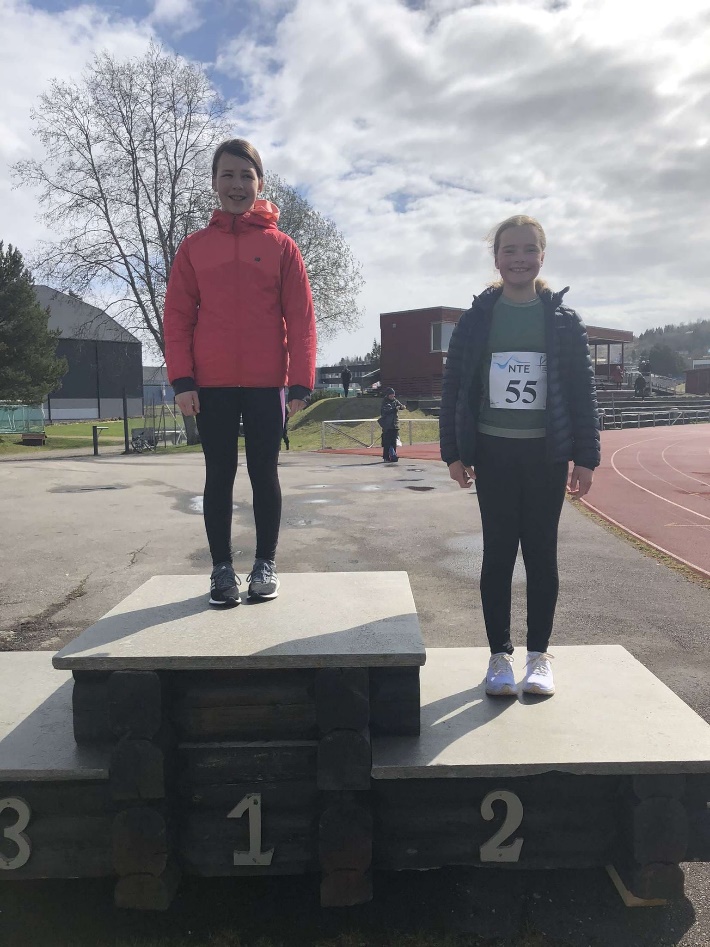 Tonje og Anna Benedikte på seierspallen. Foto Eirik Nordvik.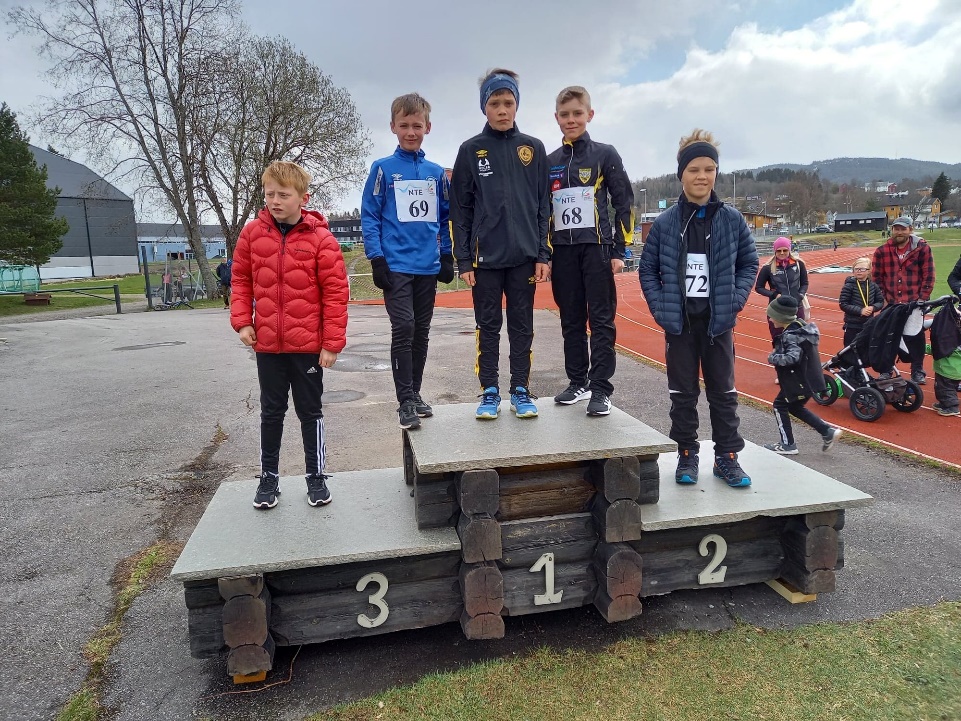 KM terrengløp, Gutta på seierspallen. Foto: Hans Foosnæs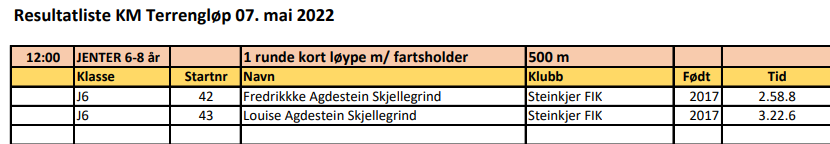 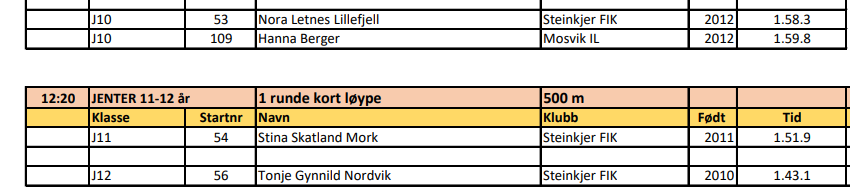 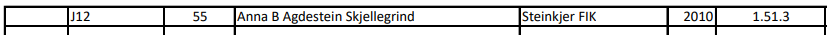 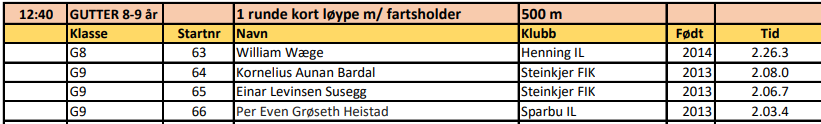 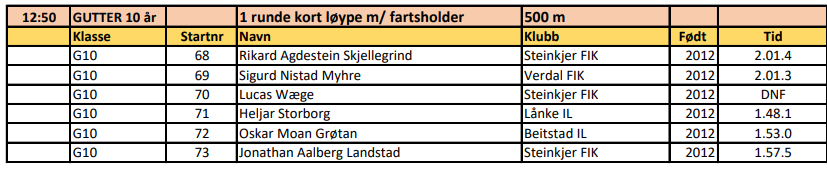 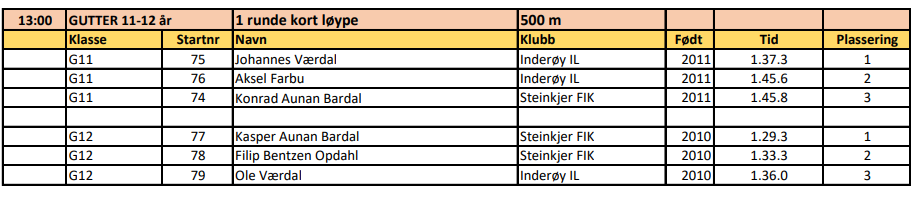 